Муниципальное  бюджетное  общеобразовательное учреждение – школа № 35  имени А.Г. Перелыгина города Орла                                                                                                           РАБОЧАЯ ПРОГРАММАучебного предмета «Физика. Базовый уровень»для обучающихся 9 классовУчитель Репина О.П.Орел, 2023 годПояснительная запискаРабочая программа по физике для 9 класса составлена в соответствии с требованиями федерального государственного образовательного стандарта основного общего образования (Федеральный государственный образовательный стандарт основного общего образования. - М.: Просвещение, 2011); с требованиями к результатам освоения Основной образовательной программы основного общего образования МБОУ СОШ №1, на основе авторской программы Е. М. Гутник , А. В. Перышкин из сборника «Программы для общеобразовательных учреждений. Физика. Астрономия. 7-11 кл (сост. В. А. Коровин, В. А. Орлов. – М.:Дофа, 2010). Программа ориентирована на использование учебника А.В. Перышкин «Физика 9 класс», учебник для общеобразовательных учреждений. М.:»Дрофа», 2019Цели и задачи изучения учебного курса «Физика» - 9  классЦели изучения физики в основной школе следующие:усвоение учащимися смысла основных понятий и законов физики, взаимосвязи между ними; формирование системы научных знаний о природе, ее фундаментальных законах для построения представления о физической картине мира;систематизация знаний о многообразии объектов и явлений природы, о закономерностях процессов и о законах физики для осознания возможности разумного использования достижений науки в дальнейшем развитии цивилизации; формирование убежденности в познаваемости окружающего мира и достоверности научных методов его изучения; организация экологического мышления и ценностного отношения к природе; развитие познавательных интересов и творческих способностей учащихся, а также интереса к расширению и углублению физических знаний и выбора физики как профильного предмета.  Достижение целей обеспечивается решением следующих задач:знакомство учащихся с методом научного познания и методами исследования объектов и явлений природы;приобретение учащимися знаний о механических, тепловых, электромагнитных и квантовых явлениях, физических величинах, характеризующих эти явления; формирование у учащихся умений наблюдать природные явления и выполнять опыты, лабораторные работы и экспериментальные исследования с использованием измерительных приборов, широко применяемых в практической жизни;овладение учащимися такими общенаучными понятиями, как природное явление, эмпирически установленный факт, проблема, гипотеза, теоретический вывод, результат экспериментальной проверки; понимание учащимися отличий научных данных от непроверенной информации, ценности науки для удовлетворения бытовых, производственных и культурных потребностей человека.Место учебного курса (предмета)   «Физика»Учебный план МБОУ СОШ №1 выделяет на  учебный курс предмета «Физика» в 9 классе  102 часа на учебный год, 3 часа в неделю, в том числе на лабораторные и контрольные работы.Планируемые результаты изучения предмета.Личностные результаты:формирование познавательных интересов, интеллектуальных и творческих способностей учащихся;убежденность в возможности познания природы, в необходимости разумного использования достижений науки и технологий для дальнейшего развития человеческого общества, уважение к творцам науки и техники, отношение к физике как элементу общечеловеческой культуры;самостоятельность в приобретении новых знаний и практических умений;готовность к выбору жизненного пути в соответствии с собственными интересами и возможностями;мотивация образовательной деятельности школьников на основе личностно ориентированного подхода;формирование ценностных отношений друг к другу, учителю, авторам открытий и изобретений, результатам обучения.Метапредметные результаты:овладение навыками самостоятельного приобретения новых знаний, организации учебной деятельности, постановки целей, планирования, самоконтроля и оценки результатов своей деятельности, умениями предвидеть возможные результаты своих действий;понимание различий между исходными фактами и гипотезами для их объяснения, теоретическими моделями и реальными объектами, овладение универсальными учебными действиями на примерах гипотез для объяснения известных фактов и экспериментальной проверки выдвигаемых гипотез, разработки теоретических моделей процессов или явлений;формирование умений воспринимать, перерабатывать и предъявлять информацию в словесной, образной, символической формах, анализировать и перерабатывать полученную информацию в соответствии с поставленными задачами, выделять основное содержание прочитанного текста, находить в нем ответы на поставленные вопросы и излагать его;приобретение опыта самостоятельного поиска, анализа и отбора информации с использованием различных источников и новых информационных технологий для решения познавательных задач;развитие монологической и диалогической речи, умения выражать свои мысли и способности выслушивать собеседника, понимать его точку зрения, признавать право другого человека на иное мнение;освоение приемов действий в нестандартных ситуациях, овладение эвристическими методами решения проблем;формирование умений работать в группе с выполнением различных социальных ролей, представлять и отстаивать свои взгляды и убеждения, вести дискуссию.Предметные результаты:Выпускник на базовом уровне научится:демонстрировать на примерах роль и место физики в формировании современной научной картины мира, в развитии современной техники и технологий, в практической деятельности людей;демонстрировать на примерах взаимосвязь между физикой и другими естественными науками;устанавливать взаимосвязь естественнонаучных явлений и применять основные физические модели для их описания и объяснения;использовать информацию физического содержания при решении учебных, практических, проектных и исследовательских задач, интегрируя информацию из различных источников и критически ее оценивая;различать и уметь использовать в учебно-исследовательской деятельности методы научного познания (наблюдение, описание, измерение, эксперимент, выдвижение гипотезы, моделирование и др.) и формы научного познания (факты, законы, теории), демонстрируя на примерах их роль и место в научном познании;проводить прямые и косвенные изменения физических величин, выбирая измерительные приборы с учетом необходимой точности измерений, планировать ход измерений, получать значение измеряемой величины и оценивать относительную погрешность по заданным формулам;проводить исследования зависимостей между физическими величинами: проводить измерения и определять на основе исследования значение параметров, характеризующих данную зависимость между величинами, и делать вывод с учетом погрешности измерений;использовать для описания характера протекания физических процессов физические величины и демонстрировать взаимосвязь между ними;использовать для описания характера протекания физических процессов физические законы с учетом границ их применимости;решать качественные задачи (в том числе и межпредметного характера): используя модели, физические величины и законы, выстраивать логически верную цепочку объяснения (доказательства) предложенного в задаче процесса (явления);решать расчетные задачи с явно заданной физической моделью: на основе анализа условия задачи выделять физическую модель, находить физические величины и законы, необходимые и достаточные для ее решения, проводить расчеты и проверять полученный результат;учитывать границы применения изученных физических моделей при решении физических и межпредметных задач;использовать информацию и применять знания о принципах работы и основных характеристиках изученных машин, приборов и других технических устройств для решения практических, учебно-исследовательских и проектных задач;использовать знания о физических объектах и процессах в повседневной жизни для обеспечения безопасности при обращении с приборами и техническими устройствами, для сохранения здоровья и соблюдения норм экологического поведения в окружающей среде, для принятия решений в повседневной жизни.Выпускник на базовом уровне получит возможность научиться:понимать и объяснять целостность физической теории, различать границы ее применимости и место в ряду других физических теорий;владеть приемами построения теоретических доказательств, а также прогнозирования особенностей протекания физических явлений и процессов на основе полученных теоретических выводов и доказательств;характеризовать системную связь между основополагающими научными понятиями: пространство, время, материя (вещество, поле), движение, сила, энергия;выдвигать гипотезы на основе знания основополагающих физических закономерностей и законов;самостоятельно планировать и проводить физические эксперименты;характеризовать глобальные проблемы, стоящие перед человечеством: энергетические, сырьевые, экологические, – и роль физики в решении этих проблем;решать практико-ориентированные качественные и расчетные физические задачи с выбором физической модели, используя несколько физических законов или формул, связывающих известные физические величины, в контексте межпредметных связей;объяснять принципы работы и характеристики изученных машин, приборов и технических устройств;объяснять условия применения физических моделей при решении физических задач, находить адекватную предложенной задаче физическую модель, разрешать проблему как на основе имеющихся знаний, так и при помощи методов оценки.Календарно-тематическое планирование Количество часов в неделю 3, количество учебных недель 33,количество часов в год 99.Планирование составлено на основепрограммы  Е.М.Гутник, А.В. Перышкин А.В. -М.: Дрофа, 2018.Примерной программы основного общего образования по физике и авторской программы «Физика. 7-9 классы» под редакцией Е. М. Гутник, А. В. ПерышкинаУчебник Физика. 9 класс. Учебник для общеобразовательных учреждений. Пёрышкин А.В., Гутник Е.М.   – М.: Дрофа, 2018Содержание учебного предметаПрограммно – методическое обеспечениеГрафик проведения контроля 9 А ,9 Б  классахГрафик проведения контроля 9 А ,9 Б и  классахПлан повторения по физике за курс основного общего образования2023 – 2024 учебный годУчитель Репина О.П.РАССМОТРЕНОна ПО учителей физики,математики и информатики________________________ О.П. РепинаПротокол№1 от «25» августа   2023 г.Приказ № 68/3-Д от «25» 08 2023г.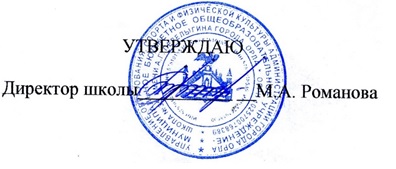 № п/пСодержание учебного предметаВиды учебной деятельностиКоличество часовКонтрольные работыПрактические  и лабораторные работы, творческие и проектные работы, экскурсии и др1Законы движения и взаимодействия тел28Входная контрольная работа Контрольная работа №1 по теме «Основы кинематики»Контрольная работа № 2«Законы сохранения в механике»«Исследование равноускоренного движения без начальной скорости» л. р.№1«Измерение ускорения свободного падения» Л.р.№22Механические колебания и волны. Звук16Контрольная работа №3 «Механические колебания и волны. Звук»«Исследование зависимости периода и частоты свободных колебаний математического маятника от его длины» л.р.№33Электромагнитное поле16«Лабораторная работа № 4 «Изучение явления электромагнитной индукции». Лабораторная работа № 5 «Наблюдение сплошного и линейчатых спектров испускания». 4Строение атома и атомного ядра. 16Контрольная работа № 4 «Строение атома и атомного ядра. Использование энергии атомных ядер».Лабораторная работа № 6 «Измерение естественного радиационного фона дозиметром" Лабораторная работа № 7 «Изучение деления ядра атома урана по фотографии треков». Лабораторная работа № 8 «Оценка периода полураспада находящихся в воздухе продуктов распада газа радона». Лабораторная работа № 9 «Изучение треков заряженных частиц по готовым фотографиям».5Строение и эволюция Вселенной. Называть группы объектов, входящих в Солнечную систему, приводить примеры изменения вида звездного неба в течение суток.Анализировать фотографии планет; сравнивать планеты земной группы, планеты-гиганты.Описывать фотографии малых тел Солнечной системы.Объяснять процессы происходящие в недрах Солнца и звезд. Называть причины образования пятен на Солнце, анализировать фотографии солнечной короны и образований в ней.66Повторение.Решать задачи на законы взаимодействия и движения тел. Решать задачи по теме «Механические колебания и волны». Решать задачи по теме «электромагнитное поле». Применять знания к решению задач по темам курса физики 9 класса13Итоговая контрольная работа№ урокаСОДЕРЖАНИЕ УЧЕБНОГО МАТЕРИАЛАДата План9А, 9Б, ДатаФактПРИМЕЧАНИЕЗаконы взаимодействия и движения тел 28 часов1/1Материальная точка. Система отсчёта. 2/2Перемещение.3/3Определение координаты движущегося тела.4/4Перемещение при прямолинейном равномерном движении. 5/5Входная контрольная работа.6/6Прямолинейное равноускоренное движение. Ускорение. 7/7Скорость прямолинейного равноускоренного движения. График скорости. 8/8Перемещение тела при прямолинейном равноускоренном движении. 9/9Перемещение тела при прямолинейном равноускоренном движении без начальной скорости.10/10Лабораторная работа № 1 «Исследование равноускоренного движения без начальной скорости». 11/11Контрольная работа №1 по теме «Основы кинематики».12/12Относительность движения. 13/13Инерциальные системы отсчёта. Первый закон Ньютона.14/14Второй закон Ньютона. 15/15Третий закон Ньютона.16/16Свободное падение тел.17/17Лабораторная работа № 2 «Измерение ускорения свободного падения». 18/18Движение тела, брошенного вертикально вверх. Невесомость. 19/19Закон всемирного тяготения. Ускорение свободного падения на Земле и других небесных телах. .20/20Прямолинейное и криволинейное движение. 21/21Движение тела по окружности с постоянной по модулю скоростью. Решение задач. 22/22Искусственные спутники Земли. Решение задач. 23/23Решение задач «Движение тела по окружности». 24/24Импульс тела. Закон сохранения импульса. 25/25Реактивное движение. Ракеты. Успехи России в освоении космического пространства. 26/26Вывод закона сохранения полной механической энергии. 27/27Решение задач «Законы сохранения в механике»..28/28Контрольная работа № 2«Законы сохранения в механике».Механические колебания и волны. Звук. 15 ч.29/1Колебательное движение. Свободные колебания. 30/2Величины, характеризующие колебательное движение. 31/3Гармонические колебания. 32/4Решение задач «Свободные колебания».33/5Лабораторная работа № 3 «Исследование зависимости периода и частоты свободных колебаний нитяного маятника от его длины». 34/6Затухающие колебания. Вынужденные колебания. 35/7Резонанс. 36/8Решение задач «Вынужденные колебания».37/9Распространение колебаний в среде. Волны. 38/10Длина волны. Скорость распространения волн. 39/11Источники звука. Звуковые колебания. 40/12Высота, тембр и громкость звука. 41/13Распространение звука. Звуковые волны. 42/14Решение задач «Механические колебания и волны. Звук». Отражение звука. Звуковой резонанс. 43/15Контрольная работа №3 «Механические колебания и волны. Звук». Электромагнитное поле. 20 ч.44/1Магнитное поле. 45/2Направление тока и направление линий его магнитного поля. 46/3Обнаружение магнитного поля по его действию на электрический ток. Правило левой руки. 47/4Решение задач «Правило левой руки».48/5Индукция магнитного поля. Магнитный поток.49/6Решение задач «Магнитный поток».50/7Явление электромагнитной индукции. 51/8Направление индукционного тока. Правило Ленца. 52/9Лабораторная работа № 4 «Изучение явления электромагнитной индукции». 53/10Явление самоиндукции. 54/11Получение и передача переменного электрического тока. Трансформатор. 55/12Решение задач «Трансформатор».56/13Электромагнитное поле. Электромагнитные волны.57/14Колебательный контур. Получение электромагнитных колебаний. 58/15Принципы радиосвязи и телевидения. 59/16Электромагнитная природа света.60/17Преломление света. Физический смысл показателя преломления. Дисперсия света. Цвета тел. 61/18Типы оптических спектров. 62/19Поглощение и испускание света атомами. Происхождение линейчатых спектров.63/20Лабораторная работа № 5 «Наблюдение сплошного и линейчатых спектров испускания». Строение атома и атомного ядра. 16 часов.64/1Радиоактивность. Модели атомов. 65/2Радиоактивные превращения атомных ядер. 66/3Экспериментальные методы исследования частиц. 67/4Лабораторная работа № 6 «Измерение естественного радиационного фона дозиметром».68/5Открытие протона и нейтрона. 69/6Состав атомного ядра. Ядерные силы. 70/7Энергия связи. Дефект масс. 71/8Решение задач «Энергия связи. Дефект масс».72/9Деление ядер урана. Цепная реакция. 73/10Лабораторная работа № 7 «Изучение деления ядра атома урана по фотографии треков». 74/11Ядерный реактор. Преобразование внутренней энергии атомных ядер в электрическую энергию. Атомная энергетика.75/12Биологическое действие радиации. Закон радиоактивного распада. 76/13Термоядерная реакция. 77/14Контрольная работа № 4 «Строение атома и атомного ядра. Использование энергии атомных ядер». 78/15Анализ контрольной работы № 4 «Строение атома и атомного ядра. Использование энергии атомных ядер». Лабораторная работа № 8 «Оценка периода полураспада находящихся в воздухе продуктов распада газа радона». 79/16Лабораторная работа № 9 «Изучение треков заряженных частиц по готовым фотографиям». Строение и эволюция Вселенной. 6 ч.80/1Состав, строение и происхождение Солнечной системы. 81/2Большие планеты Солнечной системы. 82/3Малые тела Солнечной системы. 83/4Строение, излучения и эволюция Солнца и звёзд. 84/5Строение и эволюция Вселенной. 85/6Тест «Строение и эволюция Вселенной».Повторение. 15 ч.86/1Повторение «Законы взаимодействия и движения тел».87/2Повторение «Законы взаимодействия и движения тел».88/3Повторение «Законы взаимодействия и движения тел».89/4Повторение «Механические колебания и волны. Звук».90/5Повторение «Механические колебания и волны. Звук».91/6Повторение «Механические колебания и волны. Звук».92/7Повторение «Электромагнитное поле».93/8Повторение «Электромагнитное поле».94/9Повторение «Электромагнитное поле».95/10Повторение «Строение атома и атомного ядра».96/11Повторение «Строение атома и атомного ядра».97/12Итоговая контрольная работа98/14Итоговое повторение.99/15Итоговое повторение.УМКобучающихсяУМКучителя9Программа  Е.М.Гутник, А.В. Перышкин  Программы для общеобразовательных учреждений. Физика. Астрономия.7-11 кл./ сост. В.А. Коровин, В.А. Орлов.- М.: Дрофа, 2010. – 334с.1. Пёрышкин А.В., Гутник Е.М. Физика. 9 класс. Учебник для общеобразовательных учреждений. – М.: Дрофа, 2014г.	2. Лукашик В.И. Сборник задач по физике для 7 – 9 классов общеобразовательных  учреждений  / В.И. Лукашик, Е.В. Иванова. – М.: Просвещение, 2014.3.  А.В. Чеботарёва. Тесты по физике: 9 класс: к учебнику А.В. Перышкина «Физика 9 класс» М.:  «Экзамен», 2018. Пёрышкин А.В., Физика. 9 класс. Учебник для общеобразовательных учреждений. – М.: Дрофа, 2014г.	Лукашик В.И. Сборник задач по физике для 7 – 9 классов общеобразовательных  учреждений  / В.И. Лукашик, Е.В.Иванова. – М.:   Просвещение, 2014.Рымкевич А.П., Рымкевич П.А.  Сборник задач по физике  .- М.: Просвещение, 2010г. Генденштейн Л.Э., Гельфгат И.М., Кирик Л.И. "Задачи по физике, 7-9 класс", - М., "Илекса", Харьков "Гимназия", 2014. Лукашик В.И. "Физическая олимпиада", - М., "Просвещение", 1987. Телюкова Г.Г. «Тематическое планирование. Физика 7-11»,- Волгоград, «Учитель», 2010А.В. Чеботарёва. Тесты по физике: 9 класс: к учебнику А.В. Перышкина «Физика 9 класс» М.:  «Экзамен», 2010. Дата№ урока п/пВид работыТема9 А9Б5/5Входная контрольная работа11/11Контрольная работа№1«Основы кинематики»28/28Контрольная работа№2«Механические колебания и волны»43/15Контрольная работа№3«Электромагнитное поле»78/15Контрольная работа№4«Строение атома и атомного ядра»97/12Итоговая контрольная работаИтого6Дата№ урока п/пВид работыТема9 А9Б!0/10Лабораторная работа 1 «Исследование равноускоренного движения без начальной скорости». 17/7Лабораторная работа 2 «Измерение ускорения свободного падения» 33/5Лабораторная работа 3Исследование зависимости периода и частоты свободных колебаний математического маятника от его длины».52/9Лабораторная работа 4 «Изучение явления электромагнитной индукции». 63/20Лабораторная работа 5 «Наблюдение сплошного и линейчатых спектров испускания».67/4Лабораторная работа 6 «Измерение естественного радиационного фона дозиметром»73/10Лабораторная работа 7 «Изучение деления ядра атома урана по фотографии треков». 78/15Лабораторная работа 8 «Оценка периода полураспада находящихся в воздухе продуктов распада газа радона». 79/16Лабораторная работа 9 «Изучение треков заряженных частиц по готовым фотографиям»Итого9   1Законы взаимодействия и движения тел2821    2Механические колебания и волны. Звук.1611    3Электромагнитное поле.202    4Строение атома и атомного ядра.1641    5Строение и эволюция Вселенной.66Повторение.161Дата 9АДата 9БТема Материальная точка . Система отсчета.Перемещение.Определение координаты движущегося тела.Перемещение при прямолинейном равномерном движении.Перемещение при прямолинейном равноускоренном движении.Относительность движения.Законы Ньютона.Свободное падение.Закон всемирного тяготения.Прямолинейное и криволинейное движение.Импульс  тела. Закон сохранения импульса.Колебательное движение.Свободные колебания.Величины, характеризующие колебательное движение.Превращение энергии при колебательном движении.Распространение колебаний в среде. Волны.Длина волны. Скорость распространения волн.Источники звука. Звуковые колебания.Распространение звука.Магнитное поле и его графическое изображение.Неоднородное и однородное магнитное полеЯвление электромагнитной индукцииНаправление индукционного ток.Явление самоиндукции.Переменный электрический ток.Электромагнитное поле. Электромагнитная волна.Электромагнитная природа света.